ОБЛАСТНОЙ ОРГКОМИТЕТ ПО ПОДГОТОВКЕ И ПРОВЕДЕНИЮ ОБЩЕРОССИЙСКИХ ДНЕЙ ЗАЩИТЫ ОТ ЭКОЛОГИЧЕСКОЙ ОПАСНОСТИ В КИРОВСКОЙ ОБЛАСТИ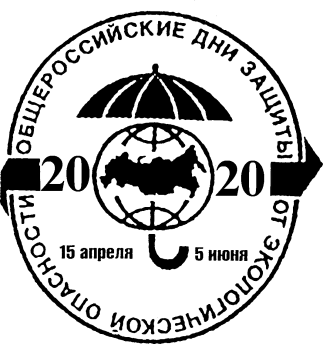 «ЭКОЛОГИЯ – БЕЗОПАСНОСТЬ – ЖИЗНЬ»	ИТОГИ ПРОВЕДЕНИЯ Общероссийских Дней защиты  от экологической опасности в Кировской области в 2020 годуДни защиты на территории Кировской области ежегодно проводятся с 15 апреля по 5 июня согласно постановлению Правительства Российской Федерации № 686 от 11 июня 1996 г. и постановлению Правительства Кировской области от 16.04.2002 № 15/149.Целью Дней защиты является развитие массового общественного природоохранного движения, привлечение внимания населения к экологическим проблемам области, обеспечению экологической безопасности.Участниками Дней защиты традиционно являются как органы государственной власти регионального и местного уровней, активисты общественных организаций, учреждений образования и культуры, так и население городов и районов области. В рамках Дней защиты в Кировской области проводится большое количество мероприятий по улучшению экологической обстановки в населенных пунктах, пригородных зонах, расчистке береговых зон водных объектов, мероприятия по сохранению особо охраняемых природных территорий, посвященные датам экологического календаря, экологическому просвещению населения.Организатором Дней защиты в Кировской области выступил областной оргкомитет по подготовке и проведению Общероссийских Дней защиты от экологической опасности, которым разработаны и утверждены Планы основных мероприятий Дней защиты - 2020.Организаторами Дней защиты в муниципальных образованиях стали районные (городские) оргкомитеты Дней защиты, утвержденные постановлениями/распоряжениями администраций муниципальных образований. На основании рекомендаций областного оргкомитета в районах (городах) разработаны и утверждены муниципальные планы мероприятий Дней защиты.В 2020 году в мероприятиях по уборке мусора, расчистке береговых зон водных объектов, благоустройстве особо охраняемых природных территорий, прошло 6033 субботника, в которых приняли участие около 76 тысяч человек, собрано около 8 тыс. тонн мусора, посажено более 11 тыс. деревьев, около 4 тыс.кустарников, цветов на площади 76,7 тыс. кв.м.Под эгидой областного оргкомитета Дней защиты в 2020 году проведены:областная природоохранная акция «Наш дом – Земля» среди образовательных организаций;региональный этап всероссийской экологической акции «Вода России»;мероприятия в рамках Всероссийских экологических субботников «ЗЕЛЕНАЯ ВЕСНА - 2020» и «Зеленая Россия» в Кировской области;областной конкурс на проведение Дней защиты в муниципальных библиотеках Кировской области;областной конкурс «Марша парков». Итоги регионального этапа всероссийского экологического субботника «Зеленая Весна» В 2020 г. несмотря на сложную санитарно-эпидемиологическую ситуацию акция была проведена в 35 муниципальных образованиях области. Участие в ней приняли и взрослые и дети. И это важно, так как участие в природоохранных мероприятиях способствует развитию и распространению экологической культуры и формированию социально-ответственного общества. Всего в Кировской области за время акции проведено 4477 субботников. Участниками стали около 50 тыс. человек – представители администраций муниципальных образований, детских садов, школ, библиотек, музеев, домов культуры, общественных организаций и предприятий. За время акции вывезено 3,6 тыс. тонн мусора, собрано и сдано на утилизацию 19 тонн вторсырья. При этом максимальное количество вторсырья собрано в Белохолуницком и Омутнинском – по 5 тонн, в Унинском и Юрьянском районах – по 3 тонны.В 2020 году по сравнению с прошлым годом увеличилось количество собранной макулатуры – 1,1 тыс. тонн (429 тонн). Больше всего собрали макулатуры в Белохолуницком районе – 11,9, в городах Кирово-Чепецке – 39,1 и Слободском – 21,7 тонн. В 2020 году посажено 6225 деревьев, 2063 кустарников и цветов на площади 76,7 тыс. кв. м.По количеству посаженных деревьев и кустарников лидирует Лузский район – 3000 деревьев и 120 кустарников. Больше всего цветов посажено в г. Кирове – 25,0 тыс.кв. м, в Зуевском и Кикнурском районах по 7,8 тыс. кв.м. В Белохолуницком районе в акции участвовали 11 сельских/городских поселений, 20 библиотек, 1 музеев, 18 домов культуры, 11 общественных организаций, 29 предприятий и 43 иных организации. Всего 2520 человек, которые собрали 450 т мусора, посадили 370 деревьев, 50 кустарников, 1482 кв.м цветов.В г. Кирово-Чепецке участие в акции приняли 2726 чел., в том числе 1837 обучающихся, 483 родителей, 279 педагогов. 25 сентября совместно с «Российским союзом ветеранов Афганистана» Кирово-Чепецкого отделения отряд «ЮНАРМЕЕЦ» города Кирово-Чепецка имени Вячеслава Блинова провел всероссийскую акцию «Сады Победы». Яблони и цветы были высажены у мемориала и во дворе школы №4 города, в которой учился В. Блинов. В Зуевском районе – за время акции собрано 27 тонн мусора, посажено 334 дерева, 168 кустарников, 7885 цветов (кв.м). Главный эколог района Светлана Рылова стала инициатором акции «Начни с себя», вместе с мужем и сыном вечерами прибирала территорию вокруг контейнерной площадки, и призвала зуевчан навести порядок на захламленных территориях поблизости от своих домов.В ландшафтно-архитектурном комплексе «Сухинцы» Мухинского с.поселения появилась «Аллея мужества зуевчан», посвященная героям Великой Отечественной войны, участникам войны в Афганистане, в Чечне и в ликвидации аварии на Чернобыльской АЭС. В основу аллеи установили пограничный столб, на котором изображены два герба – России и СССР.Кроме того, в рамках акции в муниципальных образованиях проведено 128 мероприятий по экологическому образованию и просвещению детей и молодежи. Так, в Афанасьевском районе провели 3 акции по сбору батареек и пластиковых крышек, беседу «Чисто не там, где убираем, а там, где не мусорим!» для 140 учащихся. 11 просветительских мероприятий районного краеведческого музея по экологии посетили 231 человек. В Омутнинском районе прошли 57 субботников (664 участника), а также эколого-просветительские мероприятия – акции «Мы-против мусора!», «Зеленая весна» Великой Победы» (стихотворения, фото ветеранов), «Чистый детский сад», конкурс рисунков «Я – участник «Зеленой весны» и иные мероприятия.По итогам акции комиссия областного оргкомитета Дней защиты выявила победителя акции – им стал Уржумский район, на 2-м месте – Лузский, на 3-м – Верхошижемский район.Поощрительными дипломами отмечены Белохолуницкий, Зуевский и Кирово-Чепецкий районы. Богородский муниципальный округ признан победителем по итогам проведения регионального этапа Всероссийского экологического субботника «Зелёная Весна -2020» в числе топ-10 в России. Округ самостоятельно направил отчет о проведении акции во Всероссийский оргкомитет и был награжден грамотой и сертификатом на сумму 30 тысяч рублей. На эту сумму приобрели и посадили в школах и детских садах района более 100 саженцев плодово-ягодных культур.Итоги регионального этапа всероссийской экологической акции«Вода России»В 2020 году Кировская область традиционно приняла участие во Всероссийской акции по очистке берегов водных объектов от мусора «Вода России». Мероприятия по очистке берегов рек, озер, прудов и родников проводятся в России и в Кировской области с 2014 года. Акция «Вода России» ежегодно привлекает к участию представителей различных слоев общества, в том числе учащихся, студентов, представителей общественных организаций, учреждений культуры, органов исполнительной власти, предприятий и организаций, население области.В целом показатели по 2020 году ниже, чем в 2019 году, что связано с санитарно-эпидемиологической обстановкой.За время проведения акции в области были очищены от мусора берега на 215 (256 в 2019 году) водных объектов. Общая площадь территорий, очищенных от мусора, составила около 219 (478) тыс. кв. м, а объем собранного мусора – 450 (1087) куб. м. В 2020 году в акции участвовали 3371 (7306) человек.В 2020 году отчеты о проведении акции представили 33 муниципальных образования Кировской области. В поселениях Верхошижемского района были организованы субботники по расчистке берегов рек, прудов и родников от мусора и борщевика. Активное участие в мероприятиях приняли администрации поселений, общественные организации, учреждения и население – 542 чел.В результате расчищены берега 18 объектов. Всего на площади 61 тыс.кв.м собрано 162 куб.м мусора.    В Омутнинском районе очистили берега рек Большая Бисера, Белая, Вятка, Залазнинка, а также Омутнинского, Залазнинского и Чернохолуницкого прудов на площади 13,2 км, собрали 12,3 т мусора. Участвовали 152 чел. Активными участниками акции в районе стали библиотеки и дома культуры. Так, специалисты МБУК «Культурно-спортивный центр» пгт Восточный привели в порядок берег реки Большая Бисера, очистили ее от бытового мусора и собрали три мешка мусора. По результатам акции ее участники отметили, что чистота водоемов и прибрежных зон – это наша безопасность, наша жизнь, это места обитания многих видов животных, птиц, растений. Участники акции «Вода России» в Зуевском районе (230 чел.) привели в порядок берега 18 водоемов протяженностью 18,3 км, собрали 5,3 куб.м. мусора. В районе провели 21 образовательное мероприятие. Это беседы на классных часах, посвященные охране водных ресурсов, развлечения, экскурсии и распространение памяток в детских садах. А также виртуальные путешествия по Байкалу, экологические игры и познавательные программы, уроки и тематические обзоры в учреждениях культуры.В г. Кирово-Чепецке в 2020 году самыми активными участниками акции стали сотрудники МБДОУ детского сада № 14. Педагоги прибрали небольшой участок русла реки Калиновка под пешеходным мостом в 7 микрорайоне возле узкоколейки. Добровольцы очистили не больше 10 метров, а набрали 19 мешков мусора. Всего после проведения акции в области взято под контроль 95 водных объектов.Специальной комиссией областного оргкомитета по подготовке и проведению Общероссийских Дней защиты от экологической опасности в Кировской области подведены итоги регионального этапа Всероссийской экологической акции. Победителем определен Верхошижемский район за наилучшие показатели в организации и проведении акции, объединение всех слоев населения, массовость и эффективность природоохранного и просветительского движения в районе, 2 место – Зуевский район.Поощрительными дипломами за высокие показатели в организации и проведении всероссийской экологической акции «Вода России» в Кировской области присужденыКотельничскому, Куменскому, Омутнинскому и Унинскому районам.Итоги регионального этапа всероссийского экологического субботника «Зеленая Россия»Региональный этап всероссийского экологического субботника «Зеленая Россия» прошел в период с 1 по 30 сентября 2020 года по инициативе Общероссийского экологического общественного движения «Зеленая Россия». Ввиду введения ограничительных мероприятий на территории Кировской области, учитывая сложившуюся ситуацию с пандемией коронавирусной инфекции COVID-19, – отмечают в своих отчетах руководители муниципальных образований, – мероприятия проведены не в полном объёме.В 2020 году отчеты о проведении акции представили 31 муниципальное образование Кировской области. Участниками стали 169 сельских и городских поселений, 569 организаций образования, 466 учреждений культуры, 136 общественных организаций и 230 предприятий.В акции «Зеленая Россия» в Кировской области приняли участие 22,5 (60,5) тыс. человек, собрано и вывезено на полигоны ТБО свыше 657 т (3 тыс. тонн) мусора. Эти показатели значительно ниже прошлогодних, но, несмотря на сложную ситуацию с коронавирусом, осенью жителями области посажено древесно-кустарниковой растительности практически на том же уровне – 5110 (5212) деревьев, 1921 кустарник.Участниками акции стали представители образовательных и общественных организаций, учреждений культуры, предприятий и организаций, органов исполнительной власти, население области. Так, в Верхошижемском районе участие в субботниках приняли все сельские поселения района, 22 образовательные организации и 12 библиотек, 10 домов культуры, музей и 3 общественные организации (Совет ветеранов, Совет молодёжи, Женсовет), 35 предприятий района.В г. Кирово-Чепецке осенний субботник запомнился интересными городскими инициативами. Сотрудники МБДОУ детского сада № 14 провели акцию «Очистим город от мусора» и прибрали небольшой участок под пешеходным мостом через р. Калиновка. Добровольцы очистили не больше 10 метров, а набрали 19 мешков мусора. Учащиеся 6 «в» класса МБОУ «Лицей» вместе с родителями и педагогами провели экологический десант на берегу реки Чепца у понтонного моста, на «диком» пляже. Педагоги и обучающиеся школы № 6 организовали акцию «ЦветМаркет», в ходе которой для благоустройства придомовой территории и общественных мест подарили жителям города множество цветов и растений, выращенных на пришкольном участке.Учащиеся и взрослые Фаленского района приняли активное участие в акции «Зеленая волна» – было высажено 320 саженцев кедра и 20 каштана, а ребята 1-2 класса школы п. Октябрьский во время экологического квеста «ЭкоВятка» собрали мусор на территории школы, у магазина, вдоль пешеходной дорожки.А в Зуевском районе ребята пос. Суна не только участвовали в субботниках, но и призывали взрослых к порядку: наклеивали информационные бюллетени на остановку общественного транспорта и стикеры на контейнеры в рамках экологической акции «Чистое село!», раздавали населению села памятки в рамках экологической акции "Осторожно! Мусор! Опасно!"Победителями регионального этапа за высокие показатели в организации и проведении Всероссийского экологического субботника «Зеленая Россия» определены Фаленский и Зуевский районы. Второе место поделили г. Кирово-Чепецк и Унинский районы.Поощрительными дипломами отмечены Афанасьевский, Белохолуницкий, Верхошижемский, Куменский, Лузский, и Пижанский районы.Итоги природоохранной акции «Марш парков-2020»Акции по оказанию поддержки особо охраняемым природным территориям прошла в этом году под девизом «Марша парков»: «Четверть века помогаем заповедной природе!».В рамках областной природоохранной акции «Марш парков-2020» проведен конкурс детского художественного творчества «30 лет заказнику «Пижемский»!».Всего поступило 22 работы из Верхошижемского, Зуевского, Куменского, Омутнинского, Подосиновского районов, городов Кирова и Кирово-Чепецка.Безусловно, все работы заслуживают внимания, однако жюри решило признать победителями областного конкурса в возрастных категориях: «до 7 лет»: I место – Троегубов Илья, «Скала «Часовой», руководитель – Посаженникова И.В., Куменский район; II место – Ердякова Дарья, «Изгиб реки», руководитель – Журавлева И.Н., Куменский район; III место – Коновалова Маргарита, «Осень в заказнике», руководитель – Демина Г.Ю., г. Кирово-Чепецк.«с 8 до 12 лет»: I место – Шарова Елизавета, «Скала «Часовой», руководитель – Шехирева Е.А., Подосиновский район; II место – Самошина Анна, «Природа Родины моей», руководитель – Филатова Л.А., (Омутнинский район); III место – Боровикова Алина, «Скалы, ветры, волны полны сил и света полны…», руководитель – Шулятьева Д.С., Омутнинский район.«с 13 до 16 лет»: I место – Комлева Лия, «Река Немда», руководитель – Харюшина М.В., г. Киров; II место – Мусохранова Варвара, «Родные края», руководитель – Ситчихина Е.В., Омутнинский район; III место – Лысова Елизавета, «Зараменская пещера», руководитель – Наговицына Е. А., Зуевский район.Дополнительно жюри отметило: за активное участие – МКДОУ детский сад № 1 пгт Верхошижемье; за самостоятельный подход – Лагунову Лидию («Берегите природу») и Уланову Ксению («Береснятский водопад»), руководитель – Сысолятина Е.С., Верхошижемский район, а также работу «Скала Часовой» Семёновой Анастасии, руководитель – Наговицына Е. А. Зуевский район.Победители и призеры областного конкурса детского художественного творчества «30 лет заказнику «Пижемский»!» будут награждены дипломами министерства охраны окружающей среды Кировской области. Итоги областной природоохранной операции «Наш дом – Земля» До 30.06.2020 Центром дополнительного экологического образования КОГОБУ ДО «Дворец творчества — Мемориал» осуществлялся прием конкурсных работ для участия в областной природоохранной операции «Наш дом — Земля». Областная природоохранная операция «Наш дом – Земля» проводится в рамках Дней защитыот экологической опасности в 2 этапа(муниципальный и областной) и включает три периода: очистим планету от мусора; зеленый наряд городу, поселку, селу и экологические праздники. В адресоргкомитета поступили 54 конкурсные работы (победителей муниципального этапа) из 10 районов и города Кирово-Чепецка. В районном этапе областной экологической акции «Наш дом – Земля»в 2020 году на основании отчетов районных (городских) управлений образованием участвовали коллективы150 образовательных организацийи 1 учреждение культуры из 14 районови г.Кирово-Чепецка с охватом23 364 человека. В областном этапе природоохранной операции 2020 года приняли участие коллективы 54 образовательных организаций и 1 учреждения культурыиз 14 районов и города Кирово-Чепецкас охватом 11981 человек: коллективы16 средних, 13 основных, 1 начальной общеобразовательных учреждений,1 КОГОБУ «Школа – интернат для обучающихся с ограниченными возможностями здоровья», 4 учреждений дополнительного образования, 19 учреждений дошкольного образования,1 учреждения культуры (в 2019 году соответственно коллективы 29 средних, 14 основных, 2 начальных общеобразовательных учреждений,1 КОГОБУ «Школа – интернат для обучающихся с ограниченными возможностями здоровья»,5 учреждений дополнительного образования и 22 учреждений дошкольного  образования).В рамках областной природоохранной операции «Наш дом – Земля» образовательными учреждениями проведены многочисленные массовые мероприятия природоохранного содержания: «дни», «недели», «декады», «месячники» экологии, митинги, марши, акции с целью привлечения внимания детей, подростков, взрослого населения к проблемам окружающей среды, необходимости бережного отношения к природе и её охране, воспитанию любви к родному Вятскому краю, своей «малой родине». Выпущено 529 плакатов, 2462 листовки, 219 стендов природоохранного характера, 104 газеты с экологическим содержанием. Проведены 196 круглых столов, 53 конференции,1177 классных часов,570 конкурсов, экологических праздников,469 походов и экскурсий. Выступили 67 агитбригад.Участниками операции проведено 402 экологических субботника, 1923 природоохранные экологические акции: «Сохраним наш лес», «Чистая вода», «Чистая Земля», «Чистый двор», «Чистое село» и др. Благоустроена и очищена территория населенных пунктов и местностей, прилегающих к ним, общей площадью более 400 га, при этом ликвидированы 58 несанкционированных свалок, вывезено 276,8 тонн мусора, очищены берега рек, прудов и озер на площади более 19 000,0 кв.м, благоустроены 29 родников, посажено1 332 деревьев, 965 кустарников.Победителями и призерами стали35 организаций по 5 номинациям общеобразовательных организаций, организаций дополнительного образования, специальных (коррекционных) школ – интернаты, дошкольные образовательные учреждения), выполнившие большой объем практической природоохранной работыв непростых условиях пандемии (Приказ от 15.09.2020 № 86). Победители и призеры будут награждены Дипломамисоответствующих степеней КОГОБУ ДО «Дворец творчества – Мемориал». Управлениям образованиям Уржумского, Котельничского, Малмыжского, Слободского, Лузского, Нагорского, Пижанского, Оричевского, Унинского, Зуевского, Юрьянского, Свечинского, Советского, департаменту образования администрации муниципального образования «Город Кирово-Чепецк» Кировской области за успешную организацию и проведение областной природоохранной операции «Наш дом – Земля» будут направленыБлагодарственные письма.Информация о работе библиотек Кировской области в Дни защиты от экологической опасности 2020 годаРабота библиотек в этом году определялась сложной эпидемиологической ситуацией и строилась на основании соблюдения связанных с этим ограничений. Библиотекам пришлось внести серьезные корректировки в составленные планы.  Учитывая имеющиеся технические возможности и ресурсы, библиотеки продолжили свою деятельность в сети Интернет, в том числе и по экологическому просвещению, предоставляли населению возможность удаленного доступа к своим ресурсам, оставались на связи со своими читателями. Подавляющее большинство мероприятий разного уровня проходили в виртуальной форме, в режиме онлайн, в индивидуальном порядке. На сайтах библиотек, на страничках Вконтакте каждый день выкладывалась разнообразная просветительская информация – информационные посты, виртуальные выставки, викторины, конкурсы, обзоры литературы и т.д. Самая массовая и плодотворная работа библиотек была посвящена датам экологического календаря. Все библиотеки постоянно знакомили читателей в виртуальном формате с экологическими датами.Большинство информации размещалось на страничках ВКонтакте – интересные посты, яркие фотографии, занимательные факты, викторины, ребусы. Библиотеки области приняли участие в конкурсе на лучшее проведение Общероссийской акции Дни защиты от экологической опасности - 2020. На конкурс поступила информация из 23 муниципальных библиотечных систем. В соответствии сПоложением опроведении областного конкурса лучшими муниципальными библиотеками по проведению Дней защиты отэкологической опасности 2020 года признаны:МКУК «Лузская библиотечно-информационная система»;МБУК «Библиотечно-информационный центр» Омутнинского района»;МКУК «Верхошижемская централизованная библиотечная система»;МКУК «Малмыжская централизованная библиотечная система»;МКУК «Подосиновская межмуниципальная библиотечная система»;МБУК «Унинскаяцентральная библиотека»;МКУ «Юрьянская централизованная библиотечная система».